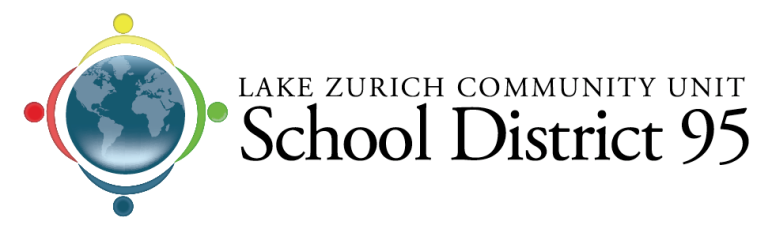 JOB DESCRIPTIONJOB TITLE/ASSIGNMENTJOB TITLE:  		K-8 Special Education ParaprofessionalREPORTS TO:  		Building Principal and/or Special Education CoordinatorREQUIREMENTS:	High School Diploma or equivalent required	Para-Professional Certification required	Position requires knowledge of classroom environment and school curriculum.Desire to assist students with disabilities in a learning environment	Must have good oral and written communication skills and basic computer skills	Any equivalent combination of experience and education will be considered		WORK YEAR:		10 month, Full TimeRESPONSIBILITIES/DUTIESESSENTIAL JOB FUNCTIONS: Under the direct supervision of the classroom teacher: responsible for assisting the classroom teacher in the instruction of the students including assistance in the laboratories, washrooms, playgrounds, gymnasiums, lunchrooms, libraries, field trips and all other educational settings as determined by the classroom teacher.Works with individual students or small groups of students to reinforce learning of materials or skills initially introduced and outlined by certified staff.Assists as directed by certified staff in the effort to successfully support students who receive Special Education services in an integrated setting.Assists the certified staff in devising special strategies for reinforcing learning materials and skills based on a sympathetic understanding of individual students, their needs, interests, and abilities.Maintains or modifies a student’s curriculum to the needs of the student as required.Serves as the chief source of information and help to any substitute teacher assigned in the absence of regular certified staff.Performs clerical, classroom maintenance, and instructional duties as assigned by the certified staff.When requested, serves as a resource person to the general education teacher, evaluation teams, therapists, etc.Help manage the behavior of assigned students, including following the individual behavior plans. This includes intervening in crisis situation.May collect student data if required on IEP or requested by the classroom teacher.Alerts the certified staff to any problem or special information about students.Participate in professional development programs, faculty meetings, and special events as assigned. This may include parent/teacher conferences.Demonstrates ethical behavior and confidentiality of information about students in school environment and community.Regular attendance.Performs other duties as may be necessary and assigned by the classroom teacher and/or administrator.PHYSICAL REQUIREMENTSAbility to actively perform work in classroom, office, and other business and community settings.  Ability to move freely and perform duties in numerous locations throughout the day (typically involving frequent standing, walking, sitting, bending, and lifting).  Exposure to noise and activity of a school setting.  Exposure to weather conditions.  Ability to travel outside the district for a variety of meetings and conferences.